السيرة الذاتيةالاسم الرباعي واللقب: صباح عبود عاتي حسون الخزعلي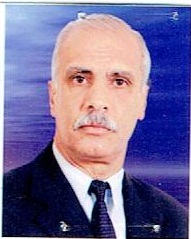 المواليد: 1957- بغدادالديانة: مسلم  القومية: عربية الشهادة: دكتوراه التخصص الدقيق: جغرافية / جيومورفولوجي اللقب العلمي: أستاذ الشهاداتبكالوريوس آداب جغرافيا 1983-كلية التربية / جامعة البصرة  ماجستير آداب جغرافيا 1988-كلية التربية / جامعة البصرة  دكتوراه جغرافيا 2005-كلية التربية / الجامعة المستنصرية أ -الألقاب العلمية مدرس مساعد 1988-كلية التربية / جامعة البصرة  مدرس 1993-كلية التربية / جامعة البصرة  أستاذ مساعد 1997 -كلية التربية / الجامعة المستنصرية أستاذ 2012 -كلية التربية / الجامعة المستنصرية ب-الوظائف التي شغلهامساعد باحث-قسم الجغرافية-كلية التربية-جامعة البصرة-كوني الأول على القسم ومن العشرة الأوائل على الكلية بتاريخ 1/10/1983 وهو تاريخ تعييني في الجامعة.مدير إدارة قسم الجغرافيا _ كلية التربية _ جامعة البصرة مدير وحدة النشاطات اللاصفية-كلية التربية-جامعة البصرةتدريسي في قسم الجغرافية-كلية التربية-جامعة البصرةتدريسي في قسم الجغرافية-كلية التربية-الجامعة المستنصريةمعاون عميد كلية التربية للشؤون الإدارية والعلمية-الجامعة المستنصريةرئيس قسم الجغرافية وكالة/كلية التربيةمساعد رئيس الجامعة للشؤون العلمية والدراسات العليا وكالة-الجامعة المستنصريةمساعد رئيس الجامعة للشؤون الإدارية وكالة-الجامعة المستنصرية.عميد كلية التربية-الجامعة المستنصرية بموجب الامر الديواني المرقم (521) في 30/11/2010.عميد كلية التربية الرياضية وكالة-الجامعة المستنصرية.عميد مركز التخطيط الحضري والإقليمي للدراسات العليا-جامعة بغداد.تدريسي في مركز التخطيط الحضري والإقليمي للدراسات العليا-جامعة بغداد.تدريسي في قسم الجغرافية-كلية التربية ابن رشد-جامعة بغداد.ت-النشاطات العلميةتدريس عدة مواضيع جغرافية في قسم الجغرافية كلية التربية في كل من جامعة البصرة والجامعة المستنصرية.تدريس طلبة الدراسات العليا الماجستير والدكتوراه.الاشراف على طلبة الدراسات العليا الماجستير والدكتوراه.عدة بحوث منشورة ومقبولة للنشر في عدة مجلات علمية.المشاركة في عدة مؤتمرات علمية داخل وخارج الجامعة.المشاركة في عدة لجان مناقشة طلبة الدراسات العليا.مقوم وخبير علمي لعدة رسائل ماجستير.مقوم وخبير علمي لعد رسائل دكتوراه.المشاركة في ندوة التفكير التي نظمها مركز تطوير التدريب بجامعة الكوفة.ترأس اللجان التحضيرية للمؤتمرات العلمية التي نظمتها كلية التربية-الجامعة المستنصريةث-أمور وظيفية أخرىرئيس هيئة للمكتب الاستشاري في كلية التربية.رئيس هيئة المكتب الاستشاري التخطيطي/مركز التخطيط الحضري والإقليمي-جامعة بغداد.عضو لجنة الامتحانات المركزية/كلية التربية-الجامعة المستنصرية.عضو في اللجنة الامتحانية لقسم الجغرافية/كلية التربية في كل من جامعة البصرة والجامعة المستنصرية لعدة سنوات.عضو في لجنة عمداء كليات التربية.رئيساً وعضواً لعدد من اللجان التحقيقية في الجامعة المستنصرية.رئيس لجنة فتح العطاءات في الجامعة المستنصرية.رئيس لجنة تحليل العطاءات في الجامعة المستنصرية.رئيس لجنة إضافة الخدمة المركزية في الجامعة المستنصرية.رئيس لجنة تدقيق التعيينات في الجامعة المستنصرية.عضو في لجنة وضع الأهداف والمفردات لمادة الجغرافية للمراحل الدراسية كافة في وزارة التربية.مكلف بمهمة الاشراف على تنفيذ مطالب طلبة الأقسام الداخلية في الجامعة المستنصرية.عضو في لجنة الدراسة موضوع دمج كليات التربية للعلوم الصرفة مع كلية العلوم.عضو مجلس أمناء كلية أصول الدين الجامعة.عضو اللجنة الوطنية العليا للإشراف على عمل اللجان الوطنية.ج-التشكرات الوظيفية وشهادات تقديريةالحصول على عدة كتب شكر مع معالي وزير التعليم العالي والبحث العلمي.الحصول على كتب شكر وتقدير من معالي وزير الدولة لشؤون العشائر.الحصول على عدة كتب شكر وتقدير من السيد رئيس الجامعة المستنصرية.الحصول على شهادات تقديرية من السيد رئيس الجامعة المستنصرية.الحصول على شهادة تقديرية من تجمع المعوقين في العراق.الحصول على شهادة تقديرية من الأمين العام لاتحاد المؤرخين العرب.الحصول على عدة كتب تثمين جهود من السيد رئيس الجامعة المستنصرية.الحصول على كتب شكر وتقدير من السيد رئيس جامعة بغداد.ح-العقوباتلا توجد